«Волшебство рядом».    В преддверии новогодних праздников воспитанники ГБУСО «Заиграевский СРЦН», подведомственном  Минсоцзащиты Бурятии, совместно со специалистами ОСЗН  по Заиграевскому району, провели благотворительную акцию «Волшебство рядом». Ребята сделали своими руками поделки, новогодние игрушки из соленого теста, рисунки. в количестве – 31 шт, а специалисты ОСЗН вручили подарки пожилым - одиноким людям, проживающим в Заиграевском районе, с теплыми словами поздравлений и благодарности.	Зав.отделением  А. А. Москвитина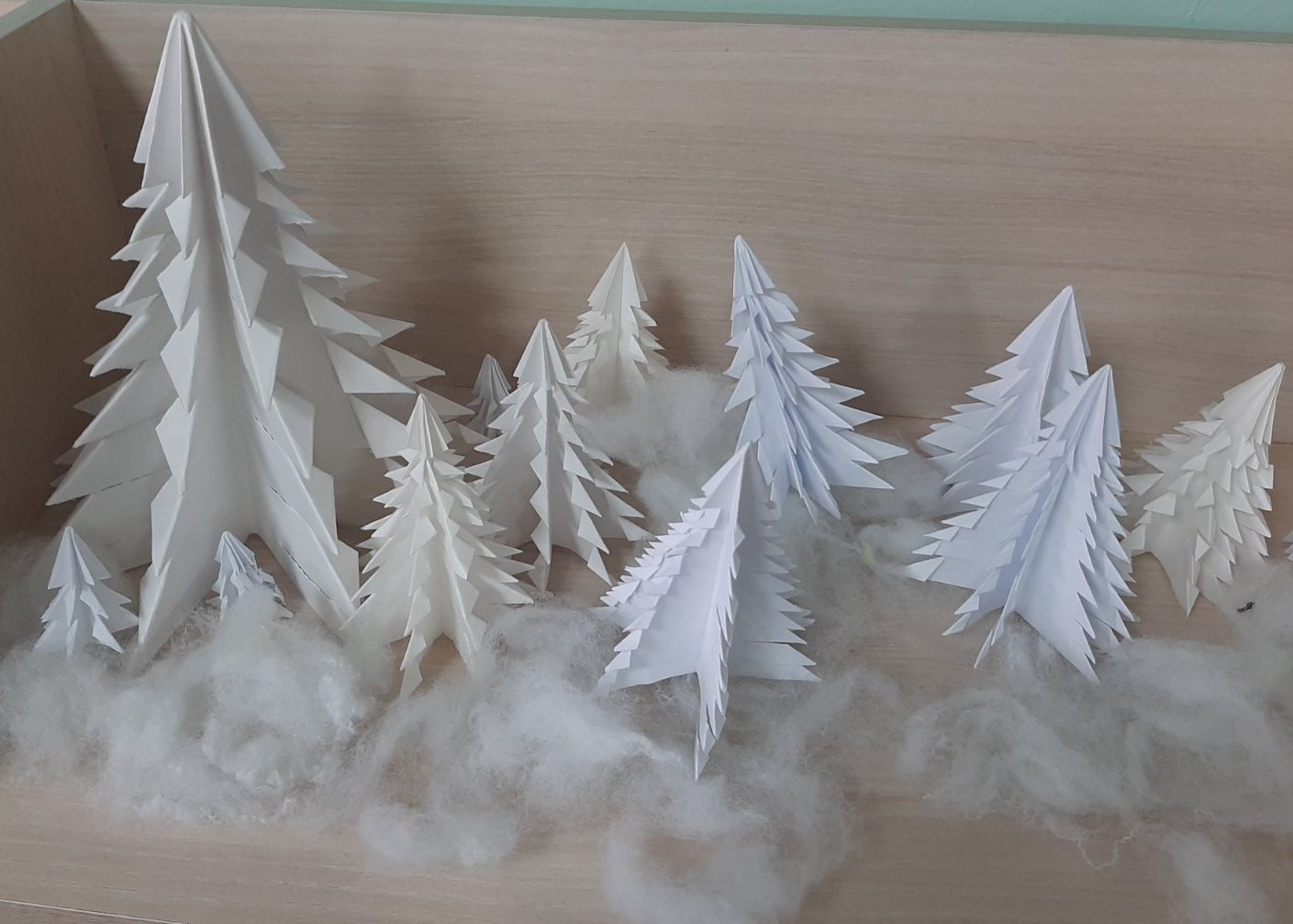 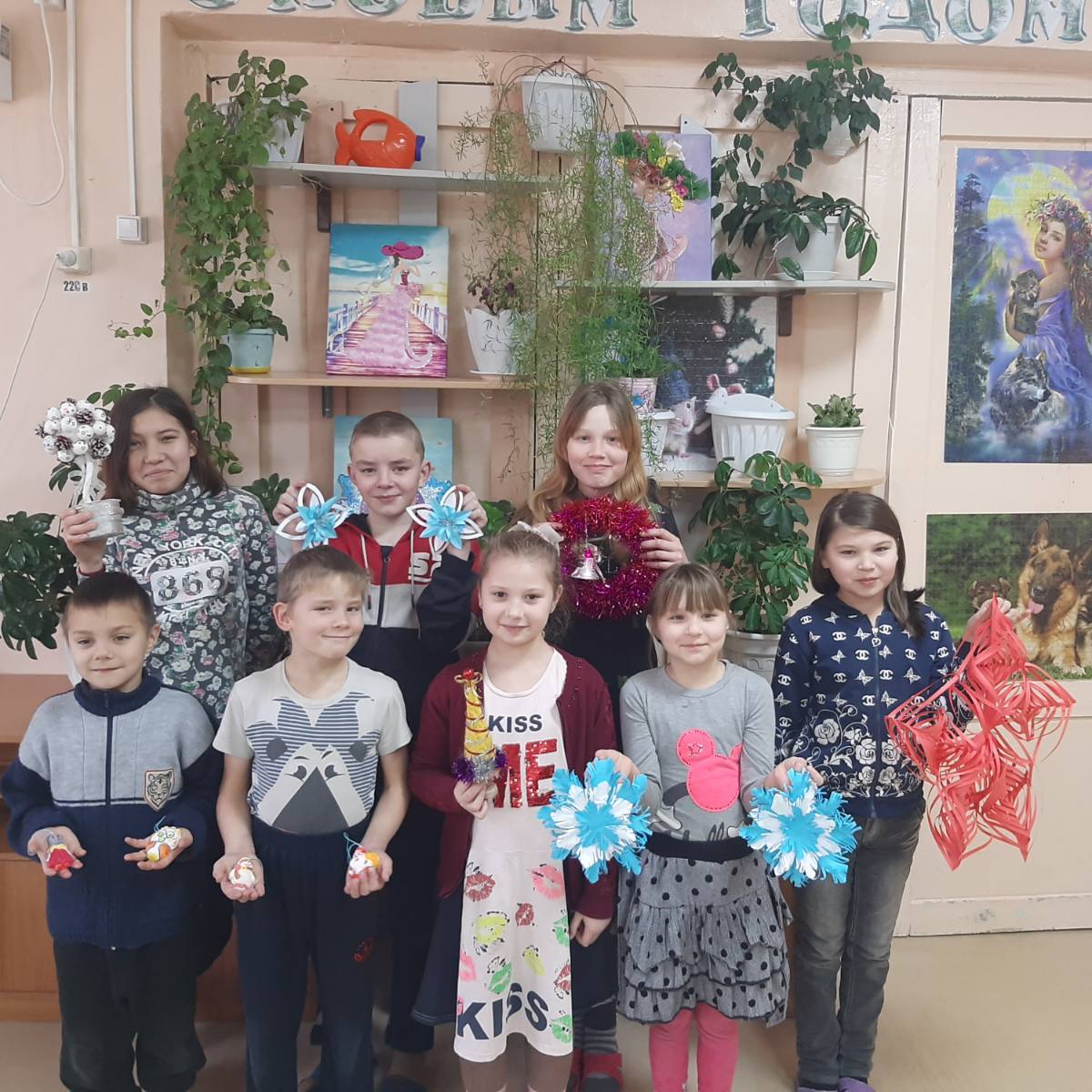 